Oodatud on  lapsed koos vanematega!Lisaks erinevatele spordiklubidele on terviseteadlikkuse tõstmisele, hakanud tähelepanu pöörama ka ujumisklubid. Viimsi Veeklubi on esimene oma loenguga  ning Garanti ujumisklubil on samalaadne, veelgi suurem seminar, veebruari lõpus.  Aitame oma lastel saavutada paremaid tulemusi spordis ka läbi teadlikuma toitumise!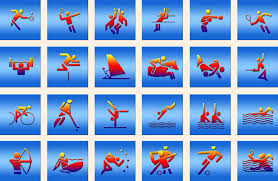    NELJAPÄEVAL 16.01.2020.a. kell 18.30 Viimsi Spordihoone ujula  2 korruse saalis loeng teemal- RAKUPÕHINE TERVISELÄHENEMINE :KUIDAS TOETADA ENDA  JA LASTE TERVIST SAAVUTAMAKS PAREMAID TULEMUSI IGAL ELUALAL K.A. TIPPSPORDISRAKUMEMBRAANIDE ELASTSUSE TÄHTSUS TOITUMISE JA KROONILISE PÕLETIKU ALANDAMISELMIKS ME SÖÖME RASVHAPETE TASAKAALU OLULISUSTEADUSPÕHINE TOITUMISE- JA ELUSTIILI TESTLoeng viiakse läbi Viimsi Veeklubi algatusel, soovides tõsta noorte teadlikkust, immuunsust, ennetada südameveresoonkonna haiguseid  jt. elustiilist tulenevaid võimalikke terviseprobleeme, parandada ajutööd, keskendumist, sooritusvõimet, treeningutest ja võistlustest taastumist .Loengut viib läbi Annika Lepik , terviseedendaja ja toitumisnõustaja. Planeeritav kestus kuni 1,5 tundi. 